BENJI KIRKPATRICK & THE EXCESS (TRIO)Technical SpecificationPlease supply a front of house PA system capable of delivering 110db evenly across the entire audience listening area including matching subs to the main speakers. Please supply 3 x Monitors on individual mixes each with their own 31 band graphic equaliser and at least a 12” LF and 2” HF.Below is the channel list with our microphone preference and mic stand requirements. If you are unable to supply anything on this spec please contact us.The stage plot is a standard 3-piece band setup with drums up stage centre, guitar/vocals downstage right and bass position downstage left.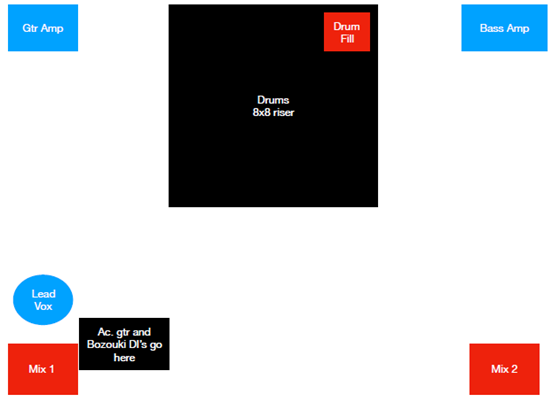 NameMic/DIStand48V1Kick In91Yes2Kick Out52/D6Short3Snare TopSm75Short4Snare BottomBeta 57Short5HatsSm81/451ShortYes6Rack Tom904/Beta 98Yes7Floor Tom904/Beta 98Yes8OH stage right414TallYes9OH stage left414TallYes10Electric BassDiYes11Double BassDiYes 12Acoustic GuitarDi/we supplyYes13Acoustic BouzoukiDi/we supplyYes14Electric BouzoukiDiYes15Guitar AmpSm57/19Short16Vox935/945/Sm58Tall